                                                                                                                                           Принято на сессииСовета депутатов 23.12.2019Р Е Ш Е Н И Е  от 23 декабря  2019г.                           рп. Усть-Абакан                                   №  114О внесении изменений в Порядок заключения соглашений органами местного самоуправления муниципального образования Усть-Абаканский район Республики Хакасия с органами местного самоуправления поселкового, сельских поселений Усть-Абаканского района о передаче / принятии части полномочий по решению вопросов местного значения, утвержденный решением Совета депутатов Усть-Абаканского района Республики Хакасия от 27.10.2016 № 62  Рассмотрев ходатайство Главы Усть-Абаканского района Республики Хакасия, в соответствии с частью 4 статьи 15 Федерального закона от 06.10.2003 № 131-ФЗ «Об общих принципах организации местного самоуправления в Российской Федерации», частью 3 статьи 5, статьей 23 Устава муниципального образования Усть-Абаканский район Совет депутатов Усть-Абаканского района Республики ХакасияРЕШИЛ:1. Внести в Порядок заключения соглашений органами местного самоуправления муниципального образования Усть-Абаканский район Республики Хакасия с органами местного самоуправления поселкового, сельских поселений Усть-Абаканского района о передаче / принятии части полномочий по решению вопросов местного значения, утвержденный решением Совета депутатов Усть-Абаканского района Республики Хакасия от 27.10.2016 № 62, следующие изменения:1) пункт 4.2 изложить в новой редакции:«4.2. Соглашения о передаче (принятии) полномочий вступают в силу после их официального опубликования (обнародования).»;2) пункт 4.3 изложить в новой редакции:«Соглашение о передаче (принятии) полномочий действует в течение установленного в нем срока.Если стороны по истечении указанного срока в течение 30 дней не заявят о своем намерении расторгнуть Соглашение, то оно пролонгируется на прежних условиях.»;3) из пункта 4.4 слова «, заключение соглашения на новый срок, а также внесение изменений в уже заключенные соглашения» исключить.2. Настоящее решение вступает в силу после его официального опубликования.3. Направить настоящее решение для подписания и опубликования в газете «Усть-Абаканские известия» или газете «Усть-Абаканские известия официальные» Главе Усть-Абаканского района Республики Хакасия Е.В. Егоровой.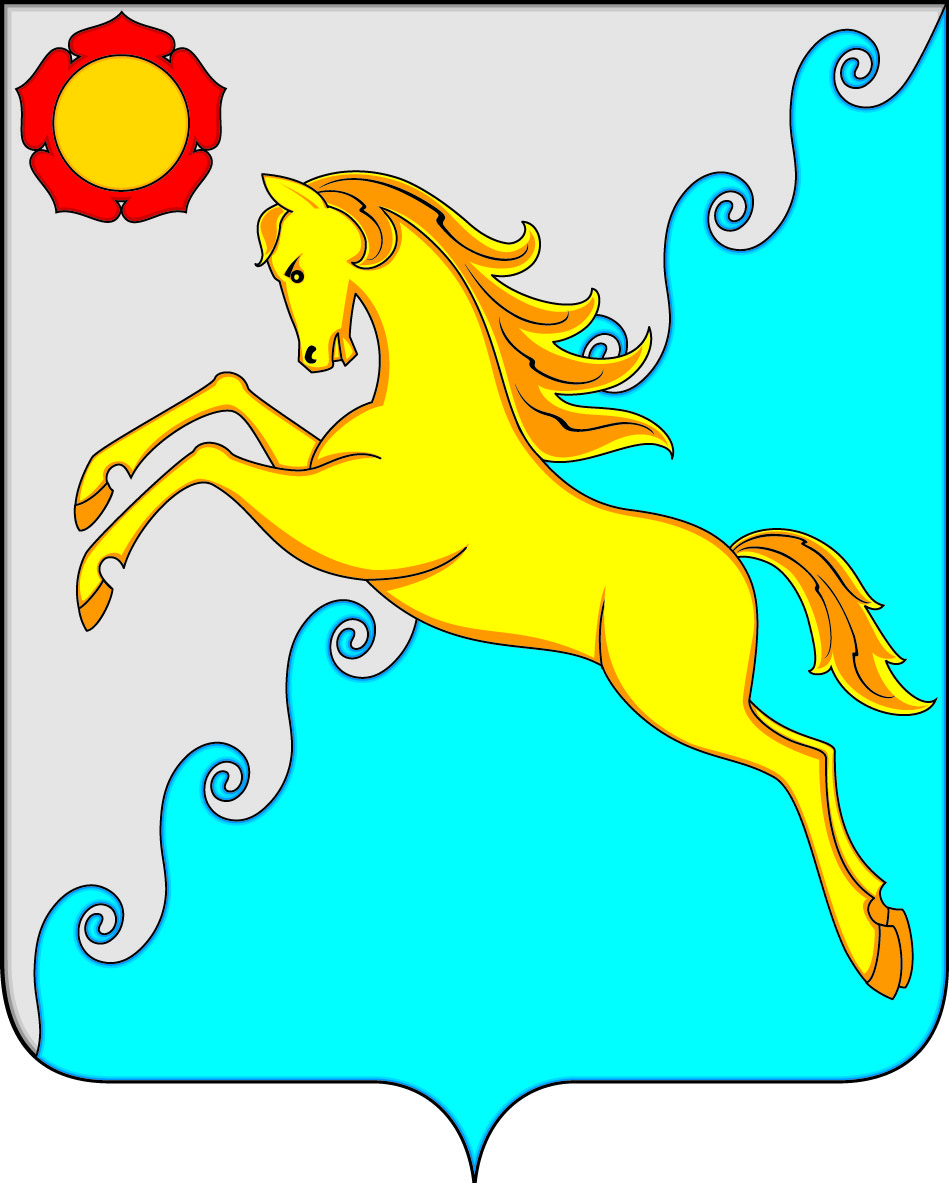 СОВЕТ ДЕПУТАТОВ  УСТЬ-АБАКАНСКОГО РАЙОНА РЕСПУБЛИКИ ХАКАСИЯПредседатель Совета депутатов Усть-Абаканского района_____________ В.М. ВладимировГлава Усть-Абаканского района______________ Е.В. Егорова